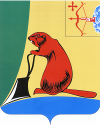 В соответствии постановлениями администрации Тужинского муниципального района от 23.07.2013 №410 «Об утверждении перечня муниципальных программ Тужинского муниципального района, предлагаемых к реализации в очередном 2014 году и плановом периоде до 2015-2016 годах и от 06.06.2013 №314 «О разработке, реализации и оценке эффективности реализации муниципальных программ Тужинского муниципального района» администрация Тужинского района  ПОСТАНОВЛЯЕТ:1. Утвердить муниципальную программу Тужинского муниципального района «Развитие физической культуры и спорта» на 2014-2016 годы. Прилагается. 2.	Признать утратившими силу с 1 января 2014 года в связи с изменением действующего законодательства:Постановление администрации Тужинского муниципального района от 21.10.2011 №550 «Об утверждении муниципальной целевой программы «Развитие физической культуры и спорта в Тужинском районе» на 2012-2014 годы»;Постановление администрации Тужинского муниципального района от 25.10.2012 №611 « О внесении изменений в муниципальную целевую программу «Развитие физической культуры и спорта в Тужинском районе» на 2012-2014 годы»;Постановление администрации Тужинского муниципального района от 26.02.2013 №86 « О внесении изменений в муниципальную целевую программу «Развитие физической культуры и спорта в Тужинском районе» на 2012-2014 годы»;Постановление администрации Тужинского муниципального района от 05.03.2013 №93 «О внесении изменений в постановление администрации Тужинского муниципального района от 21.10.2011 №550»;Постановление администрации Тужинского муниципального района от 18.04.2013 №205 «О внесении изменений в постановление администрации Тужинского муниципального района от 21.10.2011 №550».3. Опубликовать настоящее постановление в Бюллетене муниципальных нормативных правовых актов органов местного самоуправления Тужинского муниципального района Кировской области.4. Настоящее постановление вступает в силу с 01.01.2014.                              5.  Контроль за исполнением постановления оставляю за собой.        Глава администрации 	Тужинского муниципального района                                             Е.В. Видякина__________________________________________________________________ПОДГОТОВЛЕНОВедущий специалист по физической                                                             культуре и спорту администрации                                                             Тужинского муниципального района			               А.Н.ЧесноковСОГЛАСОВАНОНачальник Финансового управления                                                администрации Тужинскогомуниципального	района                                                            И.Н.ДокучаеваЗаведующая отделомпо экономике и прогнозированиюадминистрации Тужинского муниципального района                                                        Г.А. КлепцоваУправляющий деламиадминистрации Тужинского муниципального района                                                         Л.В. Бледных  Ведущий специалист-юрист отдела юридического обеспеченияуправления деламиадминистрации Тужинского муниципального района                                                          А.Ю. ЕськоваРазослать: дело, прокуратура, отдел социальных отношений, бюллетень, ФУ, отдел по экономике и прогнозированию.УТВЕРЖДЕНА					постановлением администрации		Тужинского муниципального района	Кировской области				                                    	от 11.10.2013  № 540		МУНИЦИПАЛЬНАЯ ПРОГРАММАТУЖИНСКОГО МУНИЦИПАЛЬНОГО РАЙОНА«РАЗВИТИЕ ФИЗИЧЕСКОЙ КУЛЬТУРЫ И СПОРТА»НА 2014-2016 ГОДЫпгт Тужа2013 годПАСПОРТмуниципальной программы Тужинского муниципального района«Развитие физической культуры и спорта» на 2014-2016 годы* - указываются при их наличии1. Общая характеристика сферы физической культуры и спорта, в том числе формулировки основных проблем в указанной сфере и прогноз её развитияФизическая культура и спорт являются эффективными средствами воспитания физически и духовно здорового молодого поколения. Многолетние научные исследования доказывают, что занятия физической культурой и спортом оказывают положительное влияние практически на все функции и системы организма, являются мощным средством профилактики заболеваний, способствуют формированию морально-волевых и гражданских качеств личности.В настоящее время в сфере физической культуры и спорта Тужинского района сложилась непростая ситуация, характеризующаяся рядом проблем, в том числе системных, которые составляют основу для разработки задач и мероприятий Муниципальной  программы.Одной из важных проблем является недостаточное количество граждан, занимающихся спортом. Статистика свидетельствует, что в настоящее время Тужинский район занимает лидирующие позиции в этом направлении. Доля граждан, систематически занимающихся физической культурой и спортом, в области на 31.12.2012 не превышает 19,4% , а  в районе  26,8 %  населения занимаются физической культурой и спортом.Обеспеченность спортивными объектами вроде бы не вызывает тревоги,  но за последние годы построен только физкультурно-оздоровительный комплекс (ФОК), общее количество спортивных сооружений составляет 36 единиц. При этом степень морального и физического износа спортивных сооружений статистикой не учитывается. По оценкам специалистов управления по физической культуре и спорту Кировской области, до 90% спортивных сооружений на сегодняшний день значительно изношены и не соответствуют современным требованиям к оснащенности объектов спортивным инвентарем и проведению соревнований. Эти проблемы вызваны недостаточным финансированием сферы физической культуры и спорта в предыдущие годы. Несмотря на тенденцию к незначительному увеличению бюджетного финансирования физической культуры и спорта, а также рост количества людей, активно занимающихся спортом, направленность и объем бюджетных расходов на сегодняшний день далеки от оптимальных.Немаловажной проблемой, препятствующей занятиям спортом, является неразвитая система инфраструктуры современных видов спорта, которые особо привлекательны для молодежи (сноуборд, скейтинг, би-эм-икс, артистик-слалом, спидскейтинг).На 31.12.2012  численность учащихся в детско-юношеской спортивной школы района(далее - ДЮСШ) достигла 222 человекаЧисленность занимающихся в спортивной школе на этапах подготовки по состоянию на конец 2012 года представлена в таблице 1.Таблица 1 В спортивной школе от общего количества занимающихся доля учащихся в возрасте до 14 лет составила 46,8%, от 15 до 30 лет – 53,2%.На 31.12.2012 в области физического воспитания детей и молодежи в учреждениях спортивной направленности работают 25 человек, из которых 88,0% физкультурных работников имеют высшее и среднее специальное физкультурное образование. Во многом проблема развития кадрового потенциала связана с низким размером заработной платы молодых специалистов. Невысокий уровень финансирования учреждений не позволяет направлять специалистов на повышение квалификации на факультеты подготовки и переподготовки кадров высших учебных заведений, подведомственных Министерству спорта Российской Федерации. Данная ситуация не позволяет своевременно изучать, осваивать современные спортивные методики подготовки спортсменов на разных этапах спортивной подготовки.Особое внимание в Тужинском районе оказывается проведению физкультурных и спортивных мероприятий. Так, в 2011 году было проведено 38 спортивно-оздоровительных мероприятий, но уже в 2012 году несмотря на уменьшение бюджетного финансирования проведено 40 мероприятий. В то же время требуется уделять внимание и мероприятиям любительского спорта, а также повышению уровня зрелищности проводимых мероприятий, чтобы они стали инструментом пропаганды спорта.Развитие физического воспитания, в свою очередь, требует решения проблемы привлечения к занятиям спортом различных слоев населения путем распространения массовых физкультурно-оздоровительных занятий для граждан старшего возраста, таких, как "55 +".Существующая законодательная база предполагает самостоятельность органов местного самоуправления в решении социальных вопросов, в том числе вопросов развития физической культуры и спорта, что приводит к существенной разнице в подходах к организации дополнительного образования и участию сборных команд района в областных соревнованиях. Необходимо учитывать, что физическое воспитание детей, молодежи и подготовка спортивного резерва являются многолетним целенаправленным учебно-тренировочным процессом по видам спорта, осуществляемым как в образовательных учреждениях дополнительного образования детей, так и в учреждениях, организациях в сфере физической культуры и спорта, начиная со спортивно-оздоровительного этапа и заканчивая этапом высшего спортивного мастерства.2. Приоритеты муниципальной политики в сфере физической культуры и спорта, цели, задачи, целевые показатели эффективности реализации Муниципальной программы, ожидаемые конечные результаты реализации Муниципальной программы, сроки и этапы реализации Муниципальной программыОсновными целями муниципальной политики в сфере физической культуры и спорта являются:- развитие физической культуры и спорта для обеспечения гарантий доступности жителей района к развитой спортивной инфраструктуре, приобщение различных слоёв населения к регулярным занятиям физической культурой и спортом, повышение конкурентоспособности спортсменов района на областном, всероссийском уровне;- организация предоставления дополнительного образования детям в области физкультуры, спорта и подготовка спортивного  резерва в Тужинском районе.Достижение этих целей предполагает решение следующих задач:- укрепление материально-технической базы для занятий физической культурой и спортом за счет строительства новых и реконструкции имеющихся спортивных объектов;- развитие массового спорта среди различных категорий и групп населения, в том числе в образовательных учреждениях;- пропаганда физической культуры и здорового образа жизни;- оказание муниципальных услуг по предоставлению дополнительного образования в сфере физической культуры и спорта (услуги спортивной школы);- развитие детско-юношеского спорта (совершенствование подготовки спортивного резерва);- сохранение кадрового потенциала спортивной школы.Источниками информации о значениях целевых показателей являются ведомственная и статистическая отчетность. Расчетные показатели и методика их расчета приведены в таблице 2.Таблица 2	Муниципальная программа реализуется в 2014-2016 годах.Благодаря реализации комплекса мероприятий Муниципальной программы будут обеспечены качественные показатели:- на новый качественный уровень выйдет система проведения физкультурных и спортивных мероприятий;- на уровне прежних лет останется количество проводимых физкультурных и спортивно-массовых мероприятий;- повысится качество дополнительного образования в сфере физической культуры и спорта.Сведения о количественных значениях целевых показателей эффективности реализации Муниципальной программы приведены в приложении № 1 к Муниципальной программе.3. Обобщенная характеристика мероприятий Муниципальной программы	Достижение целей и решение задач программы осуществляется путем скоординированного выполнения комплекса взаимоувязанных по срокам, ресурсам, исполнителям и результатам мероприятий. (Приложение № 2 к Муниципальной программе)Решение задачи «Укрепление материально-технической базы для занятий физической культурой и спортом за счет строительства новых и реконструкции имеющихся спортивных объектов» осуществляется путём:- реконструкции и строительства новых спортивных объектов, спортивных площадок;- развития и создания условий для эффективного использования спортивной инфраструктуры.Решение задачи «Развитие массового спорта среди различных категорий и групп населения, в том числе в образовательных учреждениях» осуществляется путём:- предоставления услуг в сфере физкультуры и спорта на спортивных сооружениях общеобразовательных и спортивной школ и учреждениях спортивной направленности района;- привлечения различных категорий и групп населения к участию в различных физкультурно-оздоровительных районных мероприятиях;- проведения физкультурно-оздоровительных мероприятий на районном уровне в дошкольных учреждениях;- проведения физкультурно-оздоровительных мероприятий в образовательных учреждениях;- проведения районных Спартакиад среди работников трудовых коллективов, работников образовательных учреждений.Решение задачи «Пропаганда физической культуры и здорового образа жизни» осуществляется путем:- проведения районных массовых спортивных мероприятий (Лыжня России, Кросс наций и т.д.);- информирования населения о проводимых мероприятиях, лучших спортсменах, их достижениях через СМИ;- рекламы проводимых мероприятий;- проведения спортивного праздника «В труде и спорте»;- изготовления баннера, пропагандирующего здоровый образ жизни.В рамках отдельного мероприятия будет реализовываться «Организация предоставления дополнительного образования детям в области физкультуры. спорта и подготовка спортивного резерва в Тужинском районе». Достижение этой цели предполагает решение следующих задач:- оказание муниципальных услуг по предоставлению дополнительного образования в сфере физической культуры и спорта (услуги спортивной школы);- развитие детско-юношеского спорта (совершенствование подготовки спортивного резерва);- сохранение кадрового потенциала (спортивной школы).Решение задачи «Оказание муниципальных услуг по предоставлению дополнительного образования в сфере физической культуры и спорта (услуги спортивной школы)» осуществляется путём:- информирования населения о расположении спортивной школы, видах спорта, графике работы, набора в секции;- рекламы видов спорта.Решение задачи «Развитие детско-юношеского спорта (совершенствование подготовки спортивного резерва)» осуществляется путём:- проведения районных, областных, межрегиональных физкультурных и спортивных мероприятий на территории района;- обеспечения участия сборных команд и ведущих спортсменов спортивной школы района в областных, региональных, всероссийских физкультурных и спортивных мероприятиях;- обеспечения качественным спортивным инвентарём.Решение задачи «Сохранение кадрового потенциала спортивной школы» осуществляется путём:- выплат педагогическим работникам;- выплат педагогическим работникам, имеющим высшую категорию;- предоставление возможности повышения квалификации;- своевременное присвоение категорий по итогам прохождения курсов повышения квалификации и результатов работы.4. Основные меры правового регулирования в сфере реализацииМуниципальной программыВ настоящее время сформирована и утверждена нормативная правовая база, необходимая для реализации Муниципальной программы. В дальнейшем разработка дополнительных нормативных правовых актов будет обусловлена изменениями законодательства Российской Федерации, Кировской области и муниципальных правовых актов.5.  Ресурсное обеспечение Муниципальной программы.	Финансовое обеспечение реализации Муниципальной программы осуществляется за счет средств бюджета Российской Федерации, бюджета Кировской области, бюджета муниципального района и иных внебюджетных источников.	Объёмы бюджетных ассигнований уточняются при формировании бюджета муниципального образования на очередной финансовый год и плановый период.Общий объём финансирования Муниципальной программы в 2014-2016 годах составляет 2518,7 тыс. рублей, в том числе за счет средств:федерального бюджета - ;областного бюджета - ;бюджета муниципального образования 2488,7 тыс. рублей;внебюджетных источников 30,0 тыс. рублей.Финансовое обеспечение Муниципальной программы за счет средств федерального и областного бюджетов осуществляется в форме предоставления субсидий муниципальному образованию на софинансирование объектов капительного строительства и на иные цели в соответствии с порядком, предусмотренным действующим законодательством, в рамках соответствующей государственной программы Российской Федерации и Кировской области.Участие внебюджетных источников в Муниципальной программе осуществляется в форме предоставления материальных или финансовых средств юридическими и физическими лицами для реализации соответствующих мероприятий.Перечень мероприятий с указанием финансовых ресурсов и сроков, необходимых для их реализации, представлен в приложении № 2 к Муниципальной программе.6. Анализ рисков реализации Муниципальной программы и описание мер управления рискамиДля достижения целей и конечных результатов Муниципальной программы отделом социальных отношений администрации Тужинского муниципального района будет осуществляться координация деятельности всех субъектов, участвующих в реализации Муниципальной программы, а также работа, направленная на своевременное выявление и предотвращение или снижение рисков, которые способны помешать полной и (или) своевременной реализации Муниципальной программы. К рискам реализации Муниципальной программы можно отнести следующие:6.1. Нормативно-правовой риск, связанный с отсутствием законодательного регулирования или недостаточно быстрым формированием необходимой нормативной базы, что может привести к невыполнению Муниципальной программы в полном объёме. Данный риск можно оценить как средний. Мерой предупреждения данного риска служит система мониторинга действующего законодательства и проектов нормативно-правовых документов, находящихся на рассмотрении, что позволит снизить влияние данного риска на результативность Муниципальной программы.6.2. Риск финансового обеспечения, который связан с финансированием Муниципальной программы в неполном объёме как за счет бюджетных, так и за счет внебюджетных источников. Учитывая формируемую практику программного бюджетирования в части обеспечения реализации Муниципальной программы за счет средств бюджетов. а также меры по созданию условий для привлечения средств внебюджетных источников. риск сбоев в реализации Муниципальной программы по причине недофинансирования можно считать высоким. Мерой управления риском является осуществление прогнозирования и согласования в рамках соглашений условий предоставления финансового обеспечения мероприятий, что позволит обеспечить выполнение обязательств каждого участника мероприятий.7. Методика оценки эффективности реализации Муниципальной  программыОценка эффективности реализации Муниципальной программы проводится ежегодно на основе оценки достижения показателей эффективности реализации Муниципальной программы, а также с учетом объема ресурсов, направленных на реализацию Муниципальной программы.Оценка достижения показателей эффективности реализации Муниципальной программы осуществляется путем сопоставления фактически достигнутых и плановых значений показателей эффективности реализации Муниципальной программы за отчетный период и рассчитывается по формуле:где: Пэф - степень достижения показателей эффективности реализации Муниципальной программы (в долях единицы);Пi - степень  достижения i-го  показателя  эффективности  реализацииМуниципальной  программы (в долях единицы);n - количество показателей эффективности реализации Муниципальной программы.Степень достижения i-го показателя эффективности реализации муниципальной программы рассчитывается по следующим формулам:для показателей, желаемой тенденцией развития которых является рост значений:для показателей, желаемой тенденцией развития которых является снижение значений:где: Пi - степень  достижения  i-го  показателя  эффективности  реализации Муниципальной программы (в долях единицы);Пплi - фактическое  значение  i-го показателя эффективности реализации Муниципальной программы (в соответствующих единицах измерения);Пфi - плановое  значение  i-го  показателя  эффективности реализации Муниципальной программы (в соответствующих единицах измерения).В случае, если значения показателей эффективности являются относительными (выражаются в процентах), при расчете эти показатели отражаются в долях единицы).Оценка объема ресурсов, направленных на реализацию Муниципальной программы, определяется путем сопоставления фактических и плановых объемов финансирования Муниципальной программы в целом за счет всех источников финансирования за отчетный период по формуле: где: Фкоэф - оценка объема ресурсов, направленных на реализацию Муниципальной программы в целом (в долях единицы);Фф - фактический объем финансовых ресурсов за счет всех источников финансирования, направленный в отчетном периоде на реализацию мероприятий Муниципальной программы (тыс. рублей);Фпл - плановый объем финансовых ресурсов за счет всех источников финансирования на реализацию мероприятий Муниципальной программы на соответствующий отчетный период, установленный Муниципальной программой (тыс. рублей).Оценка эффективности реализации Муниципальной программы рассчитывается по формуле:где: Эпр - оценка эффективности реализации Муниципальной программы (в долях единицы);Пэф - степень достижения показателей эффективности реализации Муниципальной программы (в долях единицы);Фкоэф - уровень финансирования Муниципальной программы в целом (в долях единицы).В целях оценки эффективности реализации Муниципальной программы устанавливаются следующие критерии:если  значение  показателя Эпр от 0,8 до 1,0 и выше, то эффективность реализации Муниципальной программы оценивается как высокая;если значение показателя Эпр от 0,7 до 0,8, то такая эффективность реализации Муниципальной программы оценивается как средняя;если значение показателя Эпр ниже 0,7, то такая эффективность реализации Муниципальной программы оценивается как низкая.Ожидаемый бюджетный эффект от реализации Муниципальной программы выражается в повышении эффективности расходования бюджетных средств за счет сокращения неэффективных расходов.Сокращения неэффективных расходов планируется достичь за счет координирующей деятельности ответственных исполнителей.Ежегодно ответственным исполнителем осуществляется оценка эффективности реализации Муниципальной программы, и в срок до 1 марта года, следующего за отчетным, годовой отчет о ходе реализации и оценке эффективности реализации Муниципальной программы представляется в отдел по экономике и прогнозированию, финансовое управление.__________________Приложение № 1 к Муниципальной программе	Сведения о целевых показателях эффективности реализации Муниципальной программыПриложение № 2 к Муниципальной программе	Перечень мероприятий Муниципальной программы«Развитие физической культуры и спорта» на 2014-2016 годы.*- при условии софинансирования из областного и федерального бюджетов_______________________ АДМИНИСТРАЦИЯ ТУЖИНСКОГО МУНИЦИПАЛЬНОГО РАЙОНАКИРОВСКОЙ ОБЛАСТИПОСТАНОВЛЕНИЕАДМИНИСТРАЦИЯ ТУЖИНСКОГО МУНИЦИПАЛЬНОГО РАЙОНАКИРОВСКОЙ ОБЛАСТИПОСТАНОВЛЕНИЕАДМИНИСТРАЦИЯ ТУЖИНСКОГО МУНИЦИПАЛЬНОГО РАЙОНАКИРОВСКОЙ ОБЛАСТИПОСТАНОВЛЕНИЕАДМИНИСТРАЦИЯ ТУЖИНСКОГО МУНИЦИПАЛЬНОГО РАЙОНАКИРОВСКОЙ ОБЛАСТИПОСТАНОВЛЕНИЕ11.09.2013№540пгт ТужаОб утверждении муниципальной программы Тужинского муниципального района «Развитие физической культуры и спорта» на 2014-2016 годыпгт ТужаОб утверждении муниципальной программы Тужинского муниципального района «Развитие физической культуры и спорта» на 2014-2016 годыпгт ТужаОб утверждении муниципальной программы Тужинского муниципального района «Развитие физической культуры и спорта» на 2014-2016 годыпгт ТужаОб утверждении муниципальной программы Тужинского муниципального района «Развитие физической культуры и спорта» на 2014-2016 годыОтветственный исполнитель ПрограммыОтдел социальных отношений администрации Тужинского муниципального района Соисполнители муниципальной программыОтсутствуютНаименование подпрограмм*ОтсутствуютПрограммно-целевые инструменты муниципальной программыОтсутствуютЦели муниципальной программы- развитие физической культуры и спорта для обеспечения гарантий доступности жителей района к развитой спортивной инфраструктуре, приобщение различных слоёв населения к регулярным занятиям физической культурой и спортом; - повышение конкурентоспособности спортсменов Тужинского района на областном, всероссийском уровне;- организация предоставления дополнительного образования детям в области физкультуры, спорта и подготовка спортивного резерва в Тужинском районеЗадачи муниципальной программы- укрепление материально-технической базы для занятий физической культурой и спортом за счет строительства новых и реконструкции имеющихся спортивных объектов;- развитие массового спорта среди различных категорий и групп населения, в том числе в образовательных учреждениях;- пропаганда физической культуры и здорового образа жизни;- оказание муниципальных услуг по предоставлению дополнительного образования в сфере физической культуры и спорта (услуги спортивной школы);- развитие детско-юношеского спорта (совершенствование подготовки спортивного резерва);- сохранение кадрового потенциала спортивной школы.Целевые показатели эффективности реализации муниципальной программы- обеспеченность спортивными залами; - обеспеченность плоскостными сооружениями;- удельный вес населения, систематически занимающегося физкультурой и спортом;- среднегодовая численность детей и подростков, занимающихся в учреждениях дополнительного образования спортивной направленности (ДЮСШ) (чел.);- количество физкультурных и спортивно-массовых мероприятий, проводимых на территории района в год;- количество реконструированных и вновь построенных спортивных объектов за год;- доля занимающихся, которые имеют 1 взрослый разряд и выше от количества обучающихся в учебно-тренировочных группах (%)Этапы и сроки реализации муниципальной программы2014-2016 годы. Программа не предусматривает разбивки на этапы.Объёмы ассигнований муниципальной программыОбъём ассигнований на реализацию муниципальной программы составляет 2518,7 тыс. рублей, в том числе:средства местного бюджета –  всего –2488,7 тыс. рублей           2014г. – 335,0 тыс. рублей           2015г. – 844,5 тыс. рублей           2016г. – 1339,2 тыс. рублей.Ожидаемые конечные результаты реализации муниципальной программыв количественном выражении к концу .:- обеспеченность спортивными залами составит 3,33 тыс. кв.м. на 10 тыс. человек;- обеспеченность плоскостными сооружениями составит 76,5 тыс. кв.м. на 10 тыс. человек;- увеличится удельный вес населения, систематически занимающегося физической культурой и спортом, до 27%;- среднегодовая численность детей и подростков, занимающихся в учреждениях дополнительного образования спортивной направленности (ДЮСШ) возрастёт до 230 человек;- количество физкультурных и спортивно-массовых мероприятий, проводимых на территории района, составит 40 в год;- ежегодно будет реконструироваться или вновь строиться по 1 спортивному объекту;- количество занимающихся. которые имеют 1 взрослый разряд и выше от количества обучающихся в учебно-тренировочных группах составит не менее 15%.в качественном выражении:- повысится качество дополнительного образования в сфере физической культуры и спорта- на уровне прежних лет останется количество проводимых физкультурных и спортивно-массовых мероприятий;- повысится качество дополнительного образования в сфере физической культуры и спорта.Наименование этапа подготовки20122012201420142015201520162016Наименование этапа подготовкичел.доля от общего кол-ва(%)чел.доля от общего кол-ва(%)чел.доля от общего кол-ва(%)чел.доля от общего кол-ва(%)Спортивно-оздоровительный12656,814060,914362,214060,8Начальной подготовки7031,56427,86026,16026,1Учебно-тренировочный2611,72611,32711,73013,1Всего222100230100230100230100№ п/пНаименование показателяМетодика расчёта1.Обеспеченность спортивными залами, гдеОз – обеспеченность спортивными залами (тыс.кв.м. на 10 тыс человек);Пз – общая площадь спортивных залов на конец отчетного периода по форме статистической отчетности № 1-ФК (тыс.кв.м.);Чис  - численность постоянного населения муниципального образования на начало года, следующего за отчетным, по данным статотчёта (тыс. человек)2.Обеспеченность плоскостными сооружениями, гдеОсс – обеспеченность плоскостными спортивными сооружениями (тыс.кв.метров на 10 тыс. человек);Псс – общая площадь плоскостных спортивных сооружений на конец отчетного периода пол форме статистической отчетности № 1-ФК (тыс. кв. метров);Чис - численность постоянного населения муниципального образования на начало года, следующего за отчетным, по данным статотчёта (тыс. человек)3.Удельный вес населения, систематически занимающегося физической культурой и спортом, гдеУв – удельный вес населения, систематически занимающегося физической культурой и спортом ( процентов);Чз – численность населения, систематически занимающегося физической культурой и спортом на конец отчетного периода по форме статистической отчетности № 1-ФК (тыс. человек);Чис – численность постоянного населения муниципального образования на начало года, следующего за отчетным, по данным статотчёта (тыс. человек)4.Среднегодовая численность детей и подростков, занимающихся в учреждениях дополнительного образования спортивной направленности (ДЮСШ)Скз = (Чснг+Чскг)/2, гдеСкз – среднегодовое количество занимающихся (обучающихся в спортивных школах (человек);Чснг – количество занимающихся (обучающихся) в спортивных школах на начало отчетного периода по данным формы статистической отчетности №5-ФК (человек)Чскг – количество занимающихся (обучающихся) в спортивных школах на конец отчетного периода по данным формы статистической отчетности №5-ФК (человек)5.Количество физкультурных и спортивно-массовых мероприятий, проводимых на территории района в годРасчет будет производится по предоставленным материалам6.Количество реконструированных и вновь построенных спортивных объектов за годРасчет будет производится по предоставленным материалам7.Доля занимающихся, которые имеют 1 взрослый разряд и выше от количества обучающихся в учебно-тренировочных группах (%)Расчет будет производится по предоставленным материалам№ п/пНаименование показателя эффективности ПрограммыЕдиница измеренияЦелевые показателиЦелевые показателиЦелевые показатели№ п/пНаименование показателя эффективности ПрограммыЕдиница измерения2014 год2015 год2016 год1.Обеспеченность спортивными заламитыс.кв.метров на 10 тыс. человек3,323,333,332.Обеспеченность плоскостными сооружениямитыс.кв.метров на 10 тыс. человек76,376,476,53.Удельный вес населения, систематически занимающегося физкультурой и спортомпроцентов26,026,527,04.Среднегодовая численность детей и подростков, занимающихся в учреждениях дополнительного образования спортивной направленности (ДЮСШ)человек2302302305.Количество физкультурных и спортивно-массовых мероприятий, проводимых на территории района в годединиц4040406.Количество реконструированных и вновь построенных спортивных объектовединиц1117.Доля занимающихся, которые имеют 1 взрослый разряд и выше от количества обучающихся в учебно-тренировочных группах %не менее 15не менее 15не менее 15ЗадачаИсточник финансированияОбъем финансирования (тыс. рублей)Объем финансирования (тыс. рублей)Объем финансирования (тыс. рублей)всегоСостав исполнителейЗадачаИсточник финансирования2014 год2015 год2016 годвсегоСостав исполнителейЗадача №1. Укрепление материально-технической базы для занятий физической культурой и спортом, за счёт строительства новых и реконструкции имеющихся спортивных объектовЗадача №1. Укрепление материально-технической базы для занятий физической культурой и спортом, за счёт строительства новых и реконструкции имеющихся спортивных объектовЗадача №1. Укрепление материально-технической базы для занятий физической культурой и спортом, за счёт строительства новых и реконструкции имеющихся спортивных объектовЗадача №1. Укрепление материально-технической базы для занятий физической культурой и спортом, за счёт строительства новых и реконструкции имеющихся спортивных объектовЗадача №1. Укрепление материально-технической базы для занятий физической культурой и спортом, за счёт строительства новых и реконструкции имеющихся спортивных объектовЗадача №1. Укрепление материально-технической базы для занятий физической культурой и спортом, за счёт строительства новых и реконструкции имеющихся спортивных объектовЗадача №1. Укрепление материально-технической базы для занятий физической культурой и спортом, за счёт строительства новых и реконструкции имеющихся спортивных объектовМероприятие 1. Проектирование и строительство универсальных спортивных площадок на территории районафедеральный бюджет----Отдел социальных отношений администрации Тужинского муниципального районаМероприятие 1. Проектирование и строительство универсальных спортивных площадок на территории районаобластной бюджет----Отдел социальных отношений администрации Тужинского муниципального районаМероприятие 1. Проектирование и строительство универсальных спортивных площадок на территории районабюджет муниципального образования----Отдел социальных отношений администрации Тужинского муниципального районаМероприятие 1. Проектирование и строительство универсальных спортивных площадок на территории районавнебюджетные источники----Отдел социальных отношений администрации Тужинского муниципального районаМероприятие 2. Подготовка лыжных трассфедеральный бюджет----МОУ ДОД ДЮСШ п. ТужаМероприятие 2. Подготовка лыжных трассобластной бюджет----МОУ ДОД ДЮСШ п. ТужаМероприятие 2. Подготовка лыжных трассбюджет муниципального образования10,010,010,030,0МОУ ДОД ДЮСШ п. ТужаМероприятие 2. Подготовка лыжных трассвнебюджетные источники----МОУ ДОД ДЮСШ п. ТужаМероприятие 3. Реконструкция стадиона в пгт Тужафедеральный бюджет----Отдел социальных отношений администрации Тужинского муниципального районаМероприятие 3. Реконструкция стадиона в пгт Тужаобластной бюджет----Отдел социальных отношений администрации Тужинского муниципального районаМероприятие 3. Реконструкция стадиона в пгт Тужабюджет муниципального образования-*500,0*500,0*1000,0Отдел социальных отношений администрации Тужинского муниципального районаМероприятие 3. Реконструкция стадиона в пгт Тужавнебюджетные источники30,0--30,0Отдел социальных отношений администрации Тужинского муниципального районаМероприятие 4. Ремонт КСК д. Грековофедеральный бюджет----Отдел социальных отношений администрации Тужинского муниципального района, администрация Грековского с/пМероприятие 4. Ремонт КСК д. Грековообластной бюджет----Отдел социальных отношений администрации Тужинского муниципального района, администрация Грековского с/пМероприятие 4. Ремонт КСК д. Грековобюджет муниципального образования--*500,0*500,0Отдел социальных отношений администрации Тужинского муниципального района, администрация Грековского с/пМероприятие 4. Ремонт КСК д. Грекововнебюджетные источники----Отдел социальных отношений администрации Тужинского муниципального района, администрация Грековского с/пИтого по разделуфедеральный бюджет----Итого по разделуобластной бюджет----Итого по разделубюджет муниципального образования10,0510,01010,01530,0Итого по разделувнебюджетные источники30,030,0Задача 2. Развитие массового спорта среди различных категорий и групп населения, в том числе в образовательных учрежденияхЗадача 2. Развитие массового спорта среди различных категорий и групп населения, в том числе в образовательных учрежденияхЗадача 2. Развитие массового спорта среди различных категорий и групп населения, в том числе в образовательных учрежденияхЗадача 2. Развитие массового спорта среди различных категорий и групп населения, в том числе в образовательных учрежденияхЗадача 2. Развитие массового спорта среди различных категорий и групп населения, в том числе в образовательных учрежденияхЗадача 2. Развитие массового спорта среди различных категорий и групп населения, в том числе в образовательных учрежденияхЗадача 2. Развитие массового спорта среди различных категорий и групп населения, в том числе в образовательных учрежденияхМероприятие 1. Проведение районных соревнований, районной спартакиады общеобразовательных учреждений, участие в районных и областных соревнованияхфедеральный бюджет----Отдел социальных отношений администрации Тужинского муниципального районаМероприятие 1. Проведение районных соревнований, районной спартакиады общеобразовательных учреждений, участие в районных и областных соревнованияхобластной бюджет----Отдел социальных отношений администрации Тужинского муниципального районаМероприятие 1. Проведение районных соревнований, районной спартакиады общеобразовательных учреждений, участие в районных и областных соревнованияхбюджет муниципального образования35,035,035,0105,0Отдел социальных отношений администрации Тужинского муниципального районаМероприятие 1. Проведение районных соревнований, районной спартакиады общеобразовательных учреждений, участие в районных и областных соревнованияхвнебюджетные источники----Отдел социальных отношений администрации Тужинского муниципального районаМероприятие 2. Проведение спортивно-массовых мероприятий, спартакиад по месту жительства, участие в областных соревнованияхфедеральный бюджет----Отдел социальных отношений администрации Тужинского муниципального районаМероприятие 2. Проведение спортивно-массовых мероприятий, спартакиад по месту жительства, участие в областных соревнованияхобластной бюджет----Отдел социальных отношений администрации Тужинского муниципального районаМероприятие 2. Проведение спортивно-массовых мероприятий, спартакиад по месту жительства, участие в областных соревнованияхбюджет муниципального образования30,030,030,090,0Отдел социальных отношений администрации Тужинского муниципального районаМероприятие 2. Проведение спортивно-массовых мероприятий, спартакиад по месту жительства, участие в областных соревнованияхвнебюджетные источники----Отдел социальных отношений администрации Тужинского муниципального районаМероприятие 3. Физкультурно-массовые мероприятия среди людей с ограниченными возможностями, участие в областных фестивалях «Надежда», «Улыбка»федеральный бюджет----Отдел социальных отношений администрации Тужинского муниципального районаМероприятие 3. Физкультурно-массовые мероприятия среди людей с ограниченными возможностями, участие в областных фестивалях «Надежда», «Улыбка»областной бюджет----Отдел социальных отношений администрации Тужинского муниципального районаМероприятие 3. Физкультурно-массовые мероприятия среди людей с ограниченными возможностями, участие в областных фестивалях «Надежда», «Улыбка»бюджет муниципального образования10,010,010,030,0Отдел социальных отношений администрации Тужинского муниципального районаМероприятие 3. Физкультурно-массовые мероприятия среди людей с ограниченными возможностями, участие в областных фестивалях «Надежда», «Улыбка»внебюджетные источники----Отдел социальных отношений администрации Тужинского муниципального районаМероприятие 4. Физкультурно-массовые мероприятия среди ветеранов, участие в соревнованиях различного уровня федеральный бюджет----Отдел социальных отношений администрации Тужинского муниципального районаМероприятие 4. Физкультурно-массовые мероприятия среди ветеранов, участие в соревнованиях различного уровня областной бюджет----Отдел социальных отношений администрации Тужинского муниципального районаМероприятие 4. Физкультурно-массовые мероприятия среди ветеранов, участие в соревнованиях различного уровня бюджет муниципального образования10,010,010,030,0Отдел социальных отношений администрации Тужинского муниципального районаМероприятие 4. Физкультурно-массовые мероприятия среди ветеранов, участие в соревнованиях различного уровня внебюджетные источники----Отдел социальных отношений администрации Тужинского муниципального районаМероприятие 5. Проведение районных соревнований, спортивно-массовых мероприятий, участие в областных, всероссийских соревнованияхфедеральный бюджет----Отдел социальных отношений Тужинского муниципальногоМероприятие 5. Проведение районных соревнований, спортивно-массовых мероприятий, участие в областных, всероссийских соревнованияхобластной бюджет----Отдел социальных отношений Тужинского муниципальногоМероприятие 5. Проведение районных соревнований, спортивно-массовых мероприятий, участие в областных, всероссийских соревнованияхбюджет муниципального образования120,0120,0120,0360,0Отдел социальных отношений Тужинского муниципальногоМероприятие 5. Проведение районных соревнований, спортивно-массовых мероприятий, участие в областных, всероссийских соревнованияхвнебюджетные источникиОтдел социальных отношений Тужинского муниципальногоИтого по разделуфедеральный бюджет----Итого по разделуобластной бюджет----Итого по разделубюджет муниципального образования205,0205,0205,0615,0Итого по разделувнебюджетные источники----Задача № 3. Пропаганда физической культуры и здорового образа жизниЗадача № 3. Пропаганда физической культуры и здорового образа жизниЗадача № 3. Пропаганда физической культуры и здорового образа жизниЗадача № 3. Пропаганда физической культуры и здорового образа жизниЗадача № 3. Пропаганда физической культуры и здорового образа жизниЗадача № 3. Пропаганда физической культуры и здорового образа жизниЗадача № 3. Пропаганда физической культуры и здорового образа жизниМероприятие 1. Реклама и организация пропаганды ЗОЖ в СМИфедеральный бюджет----Отдел социальных отношений администрации Тужинского муниципального района Мероприятие 1. Реклама и организация пропаганды ЗОЖ в СМИобластной бюджет----Отдел социальных отношений администрации Тужинского муниципального района Мероприятие 1. Реклама и организация пропаганды ЗОЖ в СМИбюджет муниципального образования-10,015,025,0Отдел социальных отношений администрации Тужинского муниципального района Мероприятие 1. Реклама и организация пропаганды ЗОЖ в СМИвнебюджетные источники----Отдел социальных отношений администрации Тужинского муниципального района Мероприятие 2. Изготовление баннера спортивной тематикифедеральный бюджет----Отдел социальных отношений администрации Тужинского муниципального районаМероприятие 2. Изготовление баннера спортивной тематикиобластной бюджет----Отдел социальных отношений администрации Тужинского муниципального районаМероприятие 2. Изготовление баннера спортивной тематикибюджет муниципального образования-15,0-15,0Отдел социальных отношений администрации Тужинского муниципального районаМероприятие 2. Изготовление баннера спортивной тематикивнебюджетные источники----Отдел социальных отношений администрации Тужинского муниципального районаМероприятие 3. Организация и проведение районных спортивных праздников и массовых физкультурно-оздоровительных и спортивных мероприятийфедеральный бюджет----Отдел социальных отношений администрации Тужинского муниципального района Мероприятие 3. Организация и проведение районных спортивных праздников и массовых физкультурно-оздоровительных и спортивных мероприятийобластной бюджет----Отдел социальных отношений администрации Тужинского муниципального района Мероприятие 3. Организация и проведение районных спортивных праздников и массовых физкультурно-оздоровительных и спортивных мероприятийбюджет муниципального образования-10,010,020,0Отдел социальных отношений администрации Тужинского муниципального района Мероприятие 3. Организация и проведение районных спортивных праздников и массовых физкультурно-оздоровительных и спортивных мероприятийвнебюджетные источники----Отдел социальных отношений администрации Тужинского муниципального района Итого по разделуфедеральный бюджет----Итого по разделуобластной бюджет----Итого по разделубюджет муниципального образования-35,025,060,0Итого по разделувнебюджетные источники----Задача № 4. Оказание муниципальных услуг по предоставлению дополнительного образования в сфере физической культуры и спорта (услуги спортивной школы)Задача № 4. Оказание муниципальных услуг по предоставлению дополнительного образования в сфере физической культуры и спорта (услуги спортивной школы)Задача № 4. Оказание муниципальных услуг по предоставлению дополнительного образования в сфере физической культуры и спорта (услуги спортивной школы)Задача № 4. Оказание муниципальных услуг по предоставлению дополнительного образования в сфере физической культуры и спорта (услуги спортивной школы)Задача № 4. Оказание муниципальных услуг по предоставлению дополнительного образования в сфере физической культуры и спорта (услуги спортивной школы)Задача № 4. Оказание муниципальных услуг по предоставлению дополнительного образования в сфере физической культуры и спорта (услуги спортивной школы)Задача № 4. Оказание муниципальных услуг по предоставлению дополнительного образования в сфере физической культуры и спорта (услуги спортивной школы)Мероприятие 1. Обеспечение деятельности учреждений дополнительного образованияфедеральный бюджет----Отдел социальных отношений администрации Тужинского муниципального района, МОУ ДОД ДЮСШ п. ТужаМероприятие 1. Обеспечение деятельности учреждений дополнительного образованияобластной бюджет----Отдел социальных отношений администрации Тужинского муниципального района, МОУ ДОД ДЮСШ п. ТужаМероприятие 1. Обеспечение деятельности учреждений дополнительного образованиябюджет муниципального образования----Отдел социальных отношений администрации Тужинского муниципального района, МОУ ДОД ДЮСШ п. ТужаМероприятие 1. Обеспечение деятельности учреждений дополнительного образованиявнебюджетные источники----Отдел социальных отношений администрации Тужинского муниципального района, МОУ ДОД ДЮСШ п. ТужаИтого по разделуфедеральный бюджет----Итого по разделуобластной бюджет----Итого по разделубюджет муниципального образования----Итого по разделувнебюджетные источники----Задача № 5. Развитие детско-юношеского спорта (совершенствование подготовки спортивного резерва)Задача № 5. Развитие детско-юношеского спорта (совершенствование подготовки спортивного резерва)Задача № 5. Развитие детско-юношеского спорта (совершенствование подготовки спортивного резерва)Задача № 5. Развитие детско-юношеского спорта (совершенствование подготовки спортивного резерва)Задача № 5. Развитие детско-юношеского спорта (совершенствование подготовки спортивного резерва)Задача № 5. Развитие детско-юношеского спорта (совершенствование подготовки спортивного резерва)Задача № 5. Развитие детско-юношеского спорта (совершенствование подготовки спортивного резерва)Мероприятие 1. Организация и проведение районных, областных соревнований на территории района, обеспечение выездных соревнований сильнейшими спортсменами и членами сборных команд района по видам спорта совместно со спортивной школойфедеральный бюджет----Отдел социальных отношений администрации Тужинского муниципального района, МОУ ДОД ДЮСШ п. ТужаМероприятие 1. Организация и проведение районных, областных соревнований на территории района, обеспечение выездных соревнований сильнейшими спортсменами и членами сборных команд района по видам спорта совместно со спортивной школойобластной бюджет----Отдел социальных отношений администрации Тужинского муниципального района, МОУ ДОД ДЮСШ п. ТужаМероприятие 1. Организация и проведение районных, областных соревнований на территории района, обеспечение выездных соревнований сильнейшими спортсменами и членами сборных команд района по видам спорта совместно со спортивной школойбюджет муниципального образования90,094,599,2283,7Отдел социальных отношений администрации Тужинского муниципального района, МОУ ДОД ДЮСШ п. ТужаМероприятие 1. Организация и проведение районных, областных соревнований на территории района, обеспечение выездных соревнований сильнейшими спортсменами и членами сборных команд района по видам спорта совместно со спортивной школойвнебюджетные источникиОтдел социальных отношений администрации Тужинского муниципального района, МОУ ДОД ДЮСШ п. ТужаИтого по разделуфедеральный бюджет----Итого по разделуобластной бюджет----Итого по разделубюджет муниципального образования90,094,599,2283,7Итого по разделувнебюджетные источники----Задача 6. Сохранение кадрового потенциала спортивной школыЗадача 6. Сохранение кадрового потенциала спортивной школыЗадача 6. Сохранение кадрового потенциала спортивной школыЗадача 6. Сохранение кадрового потенциала спортивной школыЗадача 6. Сохранение кадрового потенциала спортивной школыЗадача 6. Сохранение кадрового потенциала спортивной школыЗадача 6. Сохранение кадрового потенциала спортивной школыМероприятие 1. Ежемесячные выплаты педагогическим работникам образовательных учреждений, имеющим высшую квалификационную категорию, в размере одной тысячи рублей.федеральный бюджет----Мероприятие 1. Ежемесячные выплаты педагогическим работникам образовательных учреждений, имеющим высшую квалификационную категорию, в размере одной тысячи рублей.областной бюджет----Мероприятие 1. Ежемесячные выплаты педагогическим работникам образовательных учреждений, имеющим высшую квалификационную категорию, в размере одной тысячи рублей.бюджет муниципального образования----Мероприятие 1. Ежемесячные выплаты педагогическим работникам образовательных учреждений, имеющим высшую квалификационную категорию, в размере одной тысячи рублей.внебюджетные источники----Мероприятие 2. Ежемесячные выплаты педагогическим работникам образовательных учреждений (за исключением общеобразовательных учреждений) в размере одной тысячи рублейфедеральный бюджет----МОУ ДОД ДЮСШ п. ТужаМероприятие 2. Ежемесячные выплаты педагогическим работникам образовательных учреждений (за исключением общеобразовательных учреждений) в размере одной тысячи рублейобластной бюджет----МОУ ДОД ДЮСШ п. ТужаМероприятие 2. Ежемесячные выплаты педагогическим работникам образовательных учреждений (за исключением общеобразовательных учреждений) в размере одной тысячи рублейбюджет муниципального образования----МОУ ДОД ДЮСШ п. ТужаМероприятие 2. Ежемесячные выплаты педагогическим работникам образовательных учреждений (за исключением общеобразовательных учреждений) в размере одной тысячи рублейвнебюджетные источники----МОУ ДОД ДЮСШ п. ТужаИтого по разделуфедеральный бюджет----Итого по разделуобластной бюджет----Итого по разделубюджет муниципального образования----Итого по разделувнебюджетные источники----ИТОГО по Программефедеральный бюджет----ИТОГО по Программеобластной бюджет----ИТОГО по Программебюджет муниципального образования305,0844,51339,22488,7ИТОГО по Программевнебюджетные источники30,0--30,0ИТОГО по ПрограммеВсего335,0844,51339,22518,7